Podstawa prawna: art. 52 ust. 1 oraz art. 64 ust. 1 ustawy z dnia 27 marca 2003 r. o planowaniu i zagospodarowaniu przestrzennym (Dz. U. z 2023 r. poz. 977, z późn. zm.)Nazwa: ………………………………………………………………………………………………………………………o ustalenie lokalizacji inwestycji celu publicznego1)	☐ o ustalenie warunków zabudowyImię i nazwisko lub nazwa: ………………………………………………………………………….…………............... 
Kraj: …………………………………. Województwo: .…………………………………………………………………... Powiat: ………………………………………….. Gmina: .………………..……………………………………………… Ulica: ………………………………………………………… Nr domu: ……............... Nr lokalu: ……………………. Miejscowość: ……………………………………………………. Kod pocztowy: ...……………………………………. 
E-mail3): …………………………….................................. Nr tel.3): .………………..…………..................................Adres skrytki ePUAP lub adres do doręczeń elektronicznych4): ………………………….……………...…………...3.1. Czy wnioskodawca jest właścicielem lub użytkownikiem wieczystym terenu objętego wnioskiem?tak    ☐ nieWypełnia się, jeżeli adres do korespondencji wnioskodawcy jest inny niż wskazany w pkt 3.Kraj: …………………………………. Województwo: .…………………………………………………………………... Powiat: ………………………………………….. Gmina: .………………..……………………………………………… Ulica: ………………………………………………………… Nr domu: ………............... Nr lokalu: …………………. Miejscowość: ……………………………………………………. Kod pocztowy: ...……………………………………. 
E-mail3): …………………………...................................... Nr tel.3): .………………..………….................................Adres skrytki ePUAP lub adres do doręczeń elektronicznych4): …………………………….……………...………...Wypełnia się, jeżeli wnioskodawca ustanowił pełnomocnika lub pełnomocnika do doręczeń.pełnomocnik   ☐ pełnomocnik do doręczeńImię i nazwisko lub nazwa: ………………………………………………………………………….…………............... 
Kraj: …………………………………. Województwo: .………………………………………………………………….. Powiat: ………………………………………….. Gmina: .………………..……………………………………………... Ulica: ………………………………………………………… Nr domu: ………................ Nr lokalu: ………………... Miejscowość: ……………………………………………………. Kod pocztowy: ...………………………………….... 
E-mail3): …………………………...................................... Nr tel.3): .………………..………….................................Adres skrytki ePUAP lub adres do doręczeń elektronicznych4): …………………………….……………...………... 6. TEREN OBJĘTY WNIOSKIEM5)Ulica3): ………………………………………………… Nr domu3): ……………………………………………………...Miejscowość3): ………………………………………… Kod pocztowy3): .……….……………………………………..Identyfikator działki lub działek ewidencyjnych6): …………………………………………………………………........ 7. CHARAKTERYSTYKA INWESTYCJI	Nazwa  inwestycji:  …………………………………………………………………………………………………….Sposób wyznaczenia terenu inwestycji wskazanego w punkcie 6:Teren inwestycji obejmuje całą działkę ewidencyjną lub działki ewidencyjne.Teren inwestycji obejmuje część działki ewidencyjnej lub działek ewidencyjnych7).Powierzchnia terenu inwestycji w metrach kwadratowych, w przypadku gdy teren inwestycji obejmuje część co najmniej jednej działkiewidencyjnej: …………………………………………………………………………………………………………………….......................…W przypadku gdy inwestycja dotyczy istniejącej zabudowy i zagospodarowania terenu, istniejąca zabudowa:  …………………………………………………………………………………………………………….Obecny sposób zagospodarowania terenu inwestycji8):…………………………………………………………………………………………………………………………..Projektowany sposób zagospodarowania terenu inwestycji8):…………………………………………………………………………………………………………………………..Parametry dotyczące terenu inwestycji:Sposób oddziaływania, w przypadku gdy obszar oddziaływania obiektu wykracza poza teren inwestycji:.......................................................................................................................................................................Dane charakteryzujące wpływ inwestycji na środowisko, w szczególności określenie rodzaju przedsięwzięcia w nawiązaniu do przepisów odrębnych, w przypadku gdy inwestycja zalicza się do przedsięwzięć mogących znacząco oddziaływać na środowisko:.......................................................................................................................................................................Czy inwestycja dotyczy:wolnostojącego, nie więcej niż dwukondygnacyjnego budynku mieszkalnego jednorodzinnego o powierzchni zabudowy do 70 m², o którym mowa w art. 29 ust. 1 pkt 1a ustawy z dnia 7 lipca 1994 r. – Prawo budowlane (Dz. U. z 2023 r. poz. 682, z późn. zm.)biogazowni rolniczej spełniającej warunki określone w art. 4 ust. 1 ustawy z dnia 13 lipca 2023 r. o ułatwieniach w przygotowaniu i realizacji inwestycji w zakresie biogazowni rolniczych, a także ich funkcjonowaniu (Dz. U. poz. 1597)strategicznej inwestycji w zakresie sieci dystrybucyjnej, o której mowa w art. 1 ust. 2 pkt 4a ustawy z dnia 24 lipca 2015 r. o przygotowaniu i realizacji strategicznych inwestycji w zakresie sieci przesyłowych (Dz. U. z 2023 r. poz. 1680, z późn. zm.)zakładu o zwiększonym lub dużym ryzyku wystąpienia poważnej awarii przemysłowej, o którym mowa w art. 248 ust. 1 ustawy z dnia 27 kwietnia 2001 r. – Prawo ochrony środowiska (Dz. U. z 2024 r. poz. 54) (w przypadku zaznaczenia tej opcji należy uzupełnić załącznik E)Łączna powierzchnia sprzedaży w metrach kwadratowych, w przypadku gdy inwestycja dotyczy obiektu handlowego:  ………………………………………………………………………………………………................Powierzchnia gospodarstwa rolnego w metrach kwadratowych, w przypadku gdy inwestycja jest związanaz gospodarstwem rolnym: ……………………………………………………………………………….................Dodatkowe informacje dotyczące terenu inwestycji3): ……………………………………...……………..…..... 8. OBSŁUGA KOMUNIKACYJNA	Dostęp do drogi publicznej:nie dotyczy	☐ bezpośredni	☐ pośredni9) (droga wewnętrzna)	☐ pośredni9) (służebność)Identyfikator działki lub działek ewidencyjnych6): ……………………………………………………..…………..Dodatkowe informacje dotyczące dostępu do drogi publicznej3): ………………….………………………………………………………..Wnioskowana liczba miejsc do parkowania:8.2.4. Dodatkowe informacje dotyczące miejsc do parkowania3): ……………………………………………………………………………………Informacje dotyczące infrastruktury technicznej:Dodatkowe informacje z zakresu infrastruktury technicznej3):………………………………………………………………………………………………………………………….. B. ZAŁĄCZNIK – DANE DOTYCZĄCE BUDYNKU | Nr egzemplarza10): ….	Nazwa budynku3):………………………………………………………………………………………………………………………....Funkcja budynku (zgodnie z Polską Klasyfikacją Obiektów Budowlanych):……………….…………………………………………………………………………………………………………Liczba lokali mieszkalnych w przypadku budynku mieszkalnego:istniejąca: …………………..	projektowana: …………………Rodzaj prac dotyczących budynku12):budowa	☐ odbudowa	☐ rozbudowa	☐ nadbudowaprzebudowa	☐ zmiana sposobu użytkowania	☐ inne: …………………………………………..Charakterystyczne parametry budynku:B.4.8. Rodzaj poddasza, jeśli znajduje się w budynku:użytkowe	☐ nieużytkowe	☐ nie dotyczyInformacje dotyczące dachu:Odległość budynku zwróconego ścianą z oknami lub drzwiami od granicy działki budowlanej:4 m i więcej   ☐ mniej niż 4 mOdległość budynku zwróconego ścianą bez okien i drzwi od granicy działki budowlanej:3 m i więcej   ☐ mniej niż 3 mInne parametry budynku niewymienione powyżej, w tym dotyczące uwarunkowań wynikających z funkcjonującej ochrony konserwatorskiej w przypadku obiektów lub terenu nimi objętych oraz dotyczące uwarunkowań wynikających z położenia na obszarach szczególnego zagrożenia powodzią:…………………………………………………………………………………………………………………………..Liczba budynków o takich samych parametrach, w przypadku gdy wniosek obejmuje większą liczbę takich budynków:…………………………………………………………………………………………………………………………..Nazwa obiektu budowlanego niebędącego budynkiem3):…………………………………………………………………………………………………………………………..Rodzaj obiektu niebędącego budynkiem:budowla	☐ urządzenie wodne	☐	inne: ………………………Rodzaj prac dotyczących obiektu12):budowa	☐ odbudowa	☐ rozbudowa	☐ nadbudowaprzebudowa	☐ zmiana sposobu użytkowania	☐ inne: ………………………………………Charakterystyczne parametry obiektu:C.4.6. Inne parametry obiektu budowlanego, niezdefiniowane powyżej3):………………………………………………………..………………………………………………………………..Liczba obiektów budowlanych niebędących budynkami o takich samych parametrach, w przypadku gdy wniosekobejmuje większą liczbę takich obiektów:…………………………………………………………………………………………………………………………..Docelowa rzędna składowiska odpadów: …………………………………………………………………………Roczna ilość składowanych odpadów oraz rodzaje składowanych odpadów13):……………………….…………………………………………………………………………………………………Całkowita ilość składowanych odpadów oraz rodzaje składowanych odpadów13):……………………….…………………………………………………………………………………………………Sposób gromadzenia, oczyszczania i odprowadzania ścieków:……………………….…………………………………………………………………………………………………Sposób gromadzenia, oczyszczania i wykorzystywania lub unieszkodliwiania gazu składowiskowego:……………………….…………………………………………………………………………………………………Inne parametry składowiska odpadów, niezdefiniowane powyżej3):……………………….…………………………………………………………………………………………………Kwalifikacja inwestycji:zakład o zwiększonym ryzyku wystąpienia poważnej awarii przemysłowejzakład o dużym ryzyku wystąpienia poważnej awarii przemysłowejPrzewidywane rodzaje i ilości substancji niebezpiecznych w zakładzie, decydujących o zaliczeniu do zakładu o zwiększonym lub dużym ryzyku wystąpienia poważnej awarii przemysłowej:……………………………………………………………………………………………………………………………………………………………………………………………………………………………………………………Przewidywany zasięg potencjalnych skutków poważnych awarii przemysłowych wykracza poza tereninwestycji:tak	☐ nieInformacje i dane na temat obszaru, skali i prawdopodobieństwa wystąpienia potencjalnych skutków poważnych awarii przemysłowych wykraczających poza teren inwestycji, z uwzględnieniem wartości parametrów granicznych oddziaływania potencjalnych skutków tych awarii w zakresie palności, wybuchowości i toksyczności substancji niebezpiecznych14):………………………………………………………………………………………………………………………………………………………………………………………………………………………………………………………………………………………………………………………………………………………………………………Dodatkowe informacje:…………………………………………………………………………………………………………………………………………………………………………………………………………………………………………………… 9. OŚWIADCZENIE W SPRAWIE KORESPONDENCJI ELEKTRONICZNEJ	Wyrażam zgodę	☐ Nie wyrażam zgodyna doręczanie korespondencji w niniejszej sprawie za pomocą środków komunikacji elektronicznej w rozumieniu art. 2 pkt 5 ustawy z dnia 18 lipca 2002 r. o świadczeniu usług drogą elektroniczną (Dz. U. z 2020 r. poz. 344). 10. ZAŁĄCZNIKI	Pełnomocnictwo do reprezentowania wnioskodawcy (opłacone zgodnie z ustawą z dnia 16 listopada 2006 r. o opłacie skarbowej(Dz. U. z 2023 r. poz. 2111)) – jeżeli wnioskodawca działa przez pełnomocnikaPotwierdzenie uiszczenia opłaty skarbowej – jeżeli obowiązek uiszczenia takiej opłaty wynika z ustawy z dnia 16 listopada 2006 r. o opłacie skarbowejMapa zasadnicza lub, w przypadku jej braku, mapa ewidencyjna w postaci:elektronicznej, w obowiązującym państwowym układzie odniesień przestrzennych	☐ papierowejOkreślenie granic terenu objętego wnioskiem, pokazanych na kopii mapy będącej załącznikiem, jeśli teren inwestycji stanowi część działki ewidencyjnej lub działek ewidencyjnych, wraz z podaniem wymiarówOkreślenie planowanego sposobu zagospodarowania terenu wraz z oznaczeniem frontu terenu oraz charakterystyki zabudowyi zagospodarowania terenu, w tym przeznaczenia i gabarytów projektowanych obiektów budowlanych oraz powierzchni terenupodlegającej przekształceniu, przedstawione w formie graficznejKopia decyzji o środowiskowych uwarunkowaniach, o której mowa w art. 71 ust. 1 ustawy z dnia 3 października 2008 r.o udostępnianiu informacji o środowisku i jego ochronie, udziale społeczeństwa w ochronie środowiska oraz o ocenachoddziaływania na środowisko (Dz. U. z 2023 r. poz. 1094, z późn. zm.)Dokumenty potwierdzające zapewnienie dostępu inwestycji do infrastruktury technicznej, w tym w zakresie dostaw energii i w zakresie dostaw wody oraz odbioru ścieków bytowych – jeżeli istniejące uzbrojenie terenu nie jest wystarczające dlazamierzenia inwestycyjnegoObszar wystąpienia potencjalnych skutków poważnych awarii przemysłowych, przedstawiony w czytelnej technice graficznej –jeżeli wychodzą one poza teren inwestycji lub odrębne opracowanie analityczno-ocenne dotyczące możliwości oraz warunkówrealizacji inwestycji – zakładu o zwiększonym lub dużym ryzyku wystąpienia poważnej awarii przemysłowejDokumenty wynikające z ustawy z dnia 20 lipca 2017 r. – Prawo wodne (Dz. U. z 2023 r. poz. 1478, z późn. zm.) – jeżeli inwestycja znajduje się na obszarze szczególnego zagrożenia powodzią.Inne (w tym np. licencja mapy, dokumenty, które pozwolą na ocenę spełnienia warunku dostępu do drogi publicznej):………………………………………………………………………………………………………………..................................……………...…………………………………………………………………………………………………....................................................................................................................................................................................................................................................................................... 11. PODPIS WNIOSKODAWCY (PEŁNOMOCNIKA) I DATA PODPISU	Podpis powinien być czytelny. Podpis i datę podpisu umieszcza się w przypadku składania wniosku w postaci papierowej.Podpis: …………………………………………………………………	Data	DObjaśnienia: 1) Cele publiczne w rozumieniu art. 6 ustawy z dnia 21 sierpnia 1997 r. o gospodarce nieruchomościami (Dz. U. z 2023 r. poz. 344, z późn.zm.).2) Należy podać w pkt 3 adres zamieszkania bądź siedziby składającego pismo. W przypadku wypełnienia pkt 4 należy podać adres do korespondencji składającego pismo, a w przypadku wypełnienia pkt 5 – adres zamieszkania bądź siedziby pełnomocnika, na który będzie doręczane pismo. W przypadku większej liczby składających pismo lub pełnomocników dane kolejnych składających pismo lub pełnomocników dodaje się w formularzu albo zamieszcza na osobnych stronach i dołącza do formularza.3) Nieobowiązkowo.4) Adres skrytki ePUAP lub do doręczeń elektronicznych wskazuje się w przypadku wyrażenia zgody na doręczanie korespondencji za pomocą środków komunikacji elektronicznej, z zastrzeżeniem przypadków, w których organ w świetle przepisów ustawy z dnia 18 listopada 2020 r. o doręczeniach elektronicznych (Dz. U. z 2023 r. poz. 285, z późn. zm.) ma obowiązek doręczenia korespondencji na adres do doręczeń elektronicznych.5) W przypadku większej liczby działek ewidencyjnych składających się na teren objęty wnioskiem dane kolejnych działek ewidencyjnych dodaje się w formularzu albo zamieszcza na osobnych stronach i dołącza do formularza.6) W przypadku formularza w postaci papierowej zamiast identyfikatora działki ewidencyjnej lub działek ewidencyjnych można wskazać jednostkę ewidencyjną, obręb ewidencyjny i nr działki ewidencyjnej oraz arkusz mapy, jeżeli występuje. W przypadku formularza w postaci elektronicznej podaje się wyłącznie identyfikator działki ewidencyjnej lub działek ewidencyjnych.7) W przypadku określenia granic terenu objętego wnioskiem jako część działki ewidencyjnej lub działek ewidencyjnych wymagane jestokreślenie granic terenu w formie graficznej.8) Zgodnie ze standardami określonymi w przepisach wydanych na podstawie art. 16 ust. 2 ustawy z dnia 27 marca 2003 r. o planowaniu i zagospodarowaniu przestrzennym.9) W przypadku pośredniego dostępu do drogi publicznej należy wskazać wszystkie działki ewidencyjne umożliwiające dostęp wrazz działką ewidencyjną obejmującą drogę publiczną.10) W przypadku większej liczby obiektów dane kolejnych obiektów dodaje się w formularzu albo zamieszcza na osobnych stronach i dołącza do formularza. Łączną liczbę egzemplarzy poszczególnych załączników należy wskazać w pkt 10.11) W przypadku określania zapotrzebowania należy podać przewidywaną jednostkę i czas, np. m3/miesiąc. Podanie dodatkowychinformacji jest nieobowiązkowe, z wyjątkiem zaznaczenia pola „inne” (wówczas określenie dodatkowych informacji jest obowiązkowe).12) Możliwość wybrania wielu odpowiedzi.13) W przypadku podawania ilości składowanych odpadów należy określić jednostkę miar.14) Parametry graniczne oddziaływania potencjalnych skutków poważanych awarii przemysłowych w zakresie palności, wybuchowości i toksyczności substancji niebezpiecznych, wykorzystywane do celów planowania i zagospodarowania przestrzennego, powinny być dobrane z uwzględnieniem przewidywanych uwarunkowań występujących w konkretnym przypadku, zgodnie ze standardami określonymi w przepisach wydanych na podstawie art. 73a ustawy z dnia 27 kwietnia 2001 r. – Prawo ochrony środowiska oraz z zasadami wiedzy technicznej.Urząd Gminy Mielec, ul. Głowackiego 5, 39-300 Mielec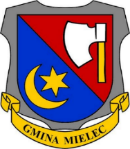 tel.: 17 773 05 90, e-mail: sekretariat@ug.mielec.pl, www.gmina.mielec.plinformacja o przetwarzaniu danych osobowychUSTALENIE LOKALIZACJI INWESTYCJI CELU PUBLICZNEGO klauzula informacyjna  Zgodnie z Rozporządzeniem Parlamentu Europejskiego i Rady (UE) 2016/679 z dnia 27 kwietnia 2016 r. w sprawie ochrony osób fizycznych w związku z przetwarzaniem danych osobowych i w sprawie swobodnego przepływu takich danych oraz uchylenia dyrektywy 95/46/WE (ogólne rozporządzenie o ochronie danych) i ustawy o ochronie danych osobowych z dnia 10 maja 2018 r., Urząd Gminy Mielec informuje:Administratorem Pani/Pana danych osobowych jest Wójt Gminy Mielec z siedzibą w Urzędzie Gminy Mielec ul. Głowackiego 5, 39-300 Mielec. Wójt Gminy Mielec wyznaczył Inspektora Ochrony Danych, kontakt z Inspektorem jest możliwy pod adresem e-mail: iod@ug.mielec.pl i nr telefonu: (17) 774 56 37.Dane osobowe tj.: nazwiska, imiona, dane adresowe, adres e-mail będą przetwarzane w celu wypełnienia obowiązku prawnego wynikającego z: – Ustawy z dnia 27 marca 2003 r. o planowaniu i zagospodarowaniu przestrzennym,– Ustawy z dnia 16 listopada 2006 r. o opłacie skarbowej.Dane osobowe będą wyłącznie przekazywane podmiotom uprawnionym do uzyskania danych osobowych na podstawie przepisów prawa.Dane osobowe nie będą przekazywane do państwa trzeciego/organizacji międzynarodowej.Dane osobowe będą gromadzone i przechowywane zgodnie z:– Rozporządzeniem Prezesa Rady Ministrów z dnia  18 stycznia 2011 r. w sprawie instrukcji kancelaryjnej, jednolitych rzeczowych wykazów akt oraz instrukcji w sprawie organizacji i zakresu działania archiwów zakładowych, – Rozporządzeniem Ministra Kultury i Dziedzictwa Narodowego z dnia 20 października 2015 r. w sprawie klasyfikowania i kwalifikowania dokumentacji, przekazywania materiałów archiwalnych do archiwów państwowych i brakowania dokumentacji niearchiwalnej.Osoby, których dane dotyczą, mają prawo dostępu do treści swoich danych oraz prawo ich sprostowania, usunięcia, ograniczenia przetwarzania, prawo do przenoszenia danych, prawo wniesienia sprzeciwu, prawo do cofnięcia zgody w dowolnym momencie bez wpływu na zgodność z prawem przetwarzania jeżeli dane są przetwarzane na podstawie zgody niewynikającej z obowiązków nałożonych przez przepisy prawa.Posiada Pan/Pani prawo wniesienia skargi do organu nadzorczego Prezesa Urzędu Ochrony Danych Osobowych gdy uzna Pan/Pani, iż przetwarzanie danych osobowych Pani/Pana dotyczących narusza przepisy ogólnego rozporządzenia o ochronie danych osobowych z dnia 27 kwietnia 2016 r..Podanie danych osobowych w zakresie wynikającym z wyżej wymienionych ustaw jest obligatoryjne, konsekwencją niepodania danych osobowych będzie brak możliwości wydania stosownej decyzji. Podanie dodatkowych danych jest dobrowolne. Załączenie/przedłożenie stosownych wymaganych dokumentów do wniosku jest niezbędne do zweryfikowania informacji w celu ustalenia lokalizacji inwestycji celu publicznego. Dane osobowe nie będą przetwarzane w sposób opierający się wyłącznie na zautomatyzowanym przetwarzaniu, w tym profilowaniu.Odbiorcami danych mogą być podmioty zajmujące się obsługą informatyczną Administratora.klauzula zgodyWyrażam zgodę na przetwarzanie moich danych osobowych przez Urząd Gminy Mielec, z siedzibą przy ul. Głowackiego 5, 39-300 Mielec w celu ustalenia lokalizacji inwestycji celu publicznego.Zostałem poinformowany/a o moich prawach i obowiązkach. Przyjmuję do wiadomości, iż konsekwencją niewyrażenia zgody na przetwarzanie moich danych osobowych będzie brak możliwości wydania stosownej decyzji. .....................................					.............................................................................................. 	 (miejscowość i data)				                                	        (podpis)Urząd Gminy Mielec, ul. Głowackiego 5, 39-300 Mielectel.: 17 773 05 90, e-mail: sekretariat@ug.mielec.pl, www.gmina.mielec.plinformacja o przetwarzaniu danych osobowychUSTALENIE WARUNKÓW ZABUDOWY klauzula informacyjna  Zgodnie z Rozporządzeniem Parlamentu Europejskiego i Rady (UE) 2016/679 z dnia 27 kwietnia 2016 r. w sprawie ochrony osób fizycznych w związku z przetwarzaniem danych osobowych i w sprawie swobodnego przepływu takich danych oraz uchylenia dyrektywy 95/46/WE (ogólne rozporządzenie o ochronie danych) i ustawy o ochronie danych osobowych z dnia 10 maja 2018 r., Urząd Gminy Mielec informuje:Administratorem Pani/Pana danych osobowych jest Wójt Gminy Mielec z siedzibą w Urzędzie Gminy Mielec ul. Głowackiego 5, 39-300 Mielec. Wójt Gminy Mielec wyznaczył Inspektora Ochrony Danych, kontakt z Inspektorem jest możliwy pod adresem e-mail: iod@ug.mielec.pl i nr telefonu: (17) 774 56 37.Dane osobowe tj.: nazwiska, imiona, dane adresowe, adres e-mail będą przetwarzane w celu wypełnienia obowiązku prawnego wynikającego z: – Ustawy z dnia 27 marca 2003 r. o planowaniu i zagospodarowaniu przestrzennym,– Ustawy z dnia 16 listopada 2006 r. o opłacie skarbowej.Dane osobowe będą wyłącznie przekazywane podmiotom uprawnionym do uzyskania danych osobowych na podstawie przepisów prawa.Dane osobowe nie będą przekazywane do państwa trzeciego/organizacji międzynarodowej.Dane osobowe będą gromadzone i przechowywane zgodnie z:– Rozporządzeniem Prezesa Rady Ministrów z dnia  18 stycznia 2011 r. w sprawie instrukcji kancelaryjnej, jednolitych rzeczowych wykazów akt oraz instrukcji w sprawie organizacji i zakresu działania archiwów zakładowych, – Rozporządzeniem Ministra Kultury i Dziedzictwa Narodowego z dnia 20 października 2015 r. w sprawie klasyfikowania i kwalifikowania dokumentacji, przekazywania materiałów archiwalnych do archiwów państwowych i brakowania dokumentacji niearchiwalnej.Osoby, których dane dotyczą, mają prawo dostępu do treści swoich danych oraz prawo ich sprostowania, usunięcia, ograniczenia przetwarzania, prawo do przenoszenia danych, prawo wniesienia sprzeciwu, prawo do cofnięcia zgody w dowolnym momencie bez wpływu na zgodność z prawem przetwarzania jeżeli dane są przetwarzane na podstawie zgody niewynikającej z obowiązków nałożonych przez przepisy prawa.Posiada Pan/Pani prawo wniesienia skargi do organu nadzorczego Prezesa Urzędu Ochrony Danych Osobowych gdy uzna Pan/Pani, iż przetwarzanie danych osobowych Pani/Pana dotyczących narusza przepisy ogólnego rozporządzenia o ochronie danych osobowych z dnia 27 kwietnia 2016 r..Podanie danych osobowych w zakresie wynikającym z wyżej wymienionych ustaw jest obligatoryjne, konsekwencją niepodania danych osobowych będzie brak możliwości wydania stosownej decyzji. Podanie dodatkowych danych jest dobrowolne. Załączenie/przedłożenie stosownych wymaganych dokumentów do wniosku jest niezbędne do zweryfikowania informacji w celu wydania decyzji o ustaleniu warunków zabudowy. Dane osobowe nie będą przetwarzane w sposób opierający się wyłącznie na zautomatyzowanym przetwarzaniu, w tym profilowaniu.Odbiorcami danych mogą być podmioty zajmujące się obsługą informatyczną Administratora.klauzula zgodyWyrażam zgodę na przetwarzanie moich danych osobowych przez Urząd Gminy Mielec, z siedzibą przy ul. Głowackiego 5, 39-300 Mielec w celu wydania decyzji o ustaleniu warunków zabudowy.Zostałem poinformowany/a o moich prawach i obowiązkach. Przyjmuję do wiadomości, iż konsekwencją niewyrażenia zgody na przetwarzanie moich danych osobowych będzie brak możliwości wydania stosownej decyzji. .....................................					.............................................................................................. 	 (miejscowość i data)				                                	        (podpis)WojewództwoPowiatGminaObręb ewidencyjnyArkusz mapy3)Numer działkiewidencyjnej………………………………………………WyszczególnienieNie dotyczyIstniejącaProjektowanaProjektowanaWyszczególnienieNie dotyczyIstniejącaminimalnamaksymalna7.6.1. Powierzchnia zabudowy [m2]☐………7.6.2. Powierzchnia biologicznie czynna [m2]☐………7.6.3. Powierzchnia podlegająca przekształceniu [m2]☐………WojewództwoPowiatGminaObręb ewidencyjnyArkusz mapy3)Numer działkiewidencyjnej………………………………………………WyszczególnienieNie dotyczyIstniejąca liczba miejsc do parkowaniaProjektowana liczba miejsc do parkowaniaProjektowana liczba miejsc do parkowaniaWyszczególnienieNie dotyczyIstniejąca liczba miejsc do parkowaniaminimalnamaksymalna8.2.1. garaż☐………8.2.2. parking☐………8.2.3. inne☐………Infrastruktura technicznaNie dotyczyWyszczególnienieIstniejąceProjektowaneA.1.1. Dostęp do wody☐przyłącze wodociągowe☐☐A.1.1. Dostęp do wody☐studnia do poboru wody pitnej☐☐A.1.1. Dostęp do wody☐inne☐☐A.1.1. Dostęp do wody☐zapotrzebowanie oraz dodatkowe informacje11): …………………………………………………………...zapotrzebowanie oraz dodatkowe informacje11): …………………………………………………………...zapotrzebowanie oraz dodatkowe informacje11): …………………………………………………………...A.1.2. Odprowadzanieścieków☐przyłącze kanalizacyjne☐☐A.1.2. Odprowadzanieścieków☐bezodpływowy zbiornik na nieczystości ciekłe☐☐A.1.2. Odprowadzanieścieków☐indywidualna oczyszczalnia ścieków☐☐A.1.2. Odprowadzanieścieków☐inne☐☐A.1.2. Odprowadzanieścieków☐zapotrzebowanie oraz dodatkowe informacje11): …………………………………………………………..zapotrzebowanie oraz dodatkowe informacje11): …………………………………………………………..zapotrzebowanie oraz dodatkowe informacje11): …………………………………………………………..A.1.3. Odprowadzaniei oczyszczanie ścieków innych niż w pkt A.1.2☐przyłącze kanalizacyjne po wcześniejszym podczyszczeniu☐☐A.1.3. Odprowadzaniei oczyszczanie ścieków innych niż w pkt A.1.2☐bezodpływowy zbiornik na ścieki☐☐A.1.3. Odprowadzaniei oczyszczanie ścieków innych niż w pkt A.1.2☐indywidualna oczyszczalnia ścieków☐☐A.1.3. Odprowadzaniei oczyszczanie ścieków innych niż w pkt A.1.2☐bezodpływowy zbiornik na ścieki odzwierzęce☐☐A.1.3. Odprowadzaniei oczyszczanie ścieków innych niż w pkt A.1.2☐płyta obornikowa☐☐A.1.3. Odprowadzaniei oczyszczanie ścieków innych niż w pkt A.1.2☐inne☐☐A.1.3. Odprowadzaniei oczyszczanie ścieków innych niż w pkt A.1.2☐zapotrzebowanie oraz dodatkowe informacje11): …………………………………………………………..zapotrzebowanie oraz dodatkowe informacje11): …………………………………………………………..zapotrzebowanie oraz dodatkowe informacje11): …………………………………………………………..A.1.4. Odprowadzeniewód opadowychi roztopowych☐przyłącze kanalizacji deszczowej☐☐A.1.4. Odprowadzeniewód opadowychi roztopowych☐na własny nieutwardzony teren inwestycji☐☐A.1.4. Odprowadzeniewód opadowychi roztopowych☐na własny teren inwestycji, do dołów chłonnych lub zbiornikówretencyjnych☐☐A.1.4. Odprowadzeniewód opadowychi roztopowych☐inne☐☐A.1.4. Odprowadzeniewód opadowychi roztopowych☐zapotrzebowanie oraz dodatkowe informacje11): …………………………………………………………..zapotrzebowanie oraz dodatkowe informacje11): …………………………………………………………..zapotrzebowanie oraz dodatkowe informacje11): …………………………………………………………..A.1.5. Dostęp do energiielektrycznej☐przyłącze do sieci☐☐A.1.5. Dostęp do energiielektrycznej☐instalacja pozyskująca energię elektryczną ze źródeł odnawialnych☐☐A.1.5. Dostęp do energiielektrycznej☐inne☐☐A.1.5. Dostęp do energiielektrycznej☐zapotrzebowanie oraz dodatkowe informacje11): …………………………………………………………..zapotrzebowanie oraz dodatkowe informacje11): …………………………………………………………..zapotrzebowanie oraz dodatkowe informacje11): …………………………………………………………..A.1.6. Dostęp do gazu☐przyłącze do sieci☐☐A.1.6. Dostęp do gazu☐naziemny zbiornik na gaz płynny☐☐A.1.6. Dostęp do gazu☐podziemny zbiornik na gaz płynny☐☐A.1.6. Dostęp do gazu☐inne☐☐A.1.6. Dostęp do gazu☐zapotrzebowanie oraz dodatkowe informacje11): …………………………………………………………..zapotrzebowanie oraz dodatkowe informacje11): …………………………………………………………..zapotrzebowanie oraz dodatkowe informacje11): …………………………………………………………..A.1.7. Źródło ciepła☐przyłącze do sieci ciepłowniczej☐☐A.1.7. Źródło ciepła☐indywidualne źródło ciepła☐☐A.1.7. Źródło ciepła☐instalacja pozyskująca energię cieplną ze źródeł odnawialnych☐☐A.1.7. Źródło ciepła☐inne☐☐A.1.7. Źródło ciepła☐zapotrzebowanie oraz dodatkowe informacje11): …………………………………………………………..zapotrzebowanie oraz dodatkowe informacje11): …………………………………………………………..zapotrzebowanie oraz dodatkowe informacje11): …………………………………………………………..A.1.8. Gospodarkaodpadami☐zgodnie z regulaminem utrzymania czystości i porządku na tereniegminy☐☐A.1.8. Gospodarkaodpadami☐inne☐☐A.1.8. Gospodarkaodpadami☐zapotrzebowanie oraz dodatkowe informacje11): …………………………………………………………..zapotrzebowanie oraz dodatkowe informacje11): …………………………………………………………..zapotrzebowanie oraz dodatkowe informacje11): …………………………………………………………..A.1.9. Zaopatrzeniew środki łączności☐przyłącze do sieci☐☐A.1.9. Zaopatrzeniew środki łączności☐zapotrzebowanie oraz dodatkowe informacje11): …………………………………………………………..zapotrzebowanie oraz dodatkowe informacje11): …………………………………………………………..zapotrzebowanie oraz dodatkowe informacje11): …………………………………………………………..WyszczególnienieNie dotyczyIstniejącaProjektowanaProjektowanaWyszczególnienieNie dotyczyIstniejącaminimalnamaksymalnaB.4.1. Szerokość elewacji frontowej [m]☐………B.4.2. Suma powierzchni kondygnacji nadziemnych [m2]☐………B.4.3. Liczba kondygnacji nadziemnych☐………B.4.4. Suma powierzchni kondygnacji podziemnych [m2]☐………B.4.5. Liczba kondygnacji podziemnych☐………B.4.6. Wysokość [m]☐………B.4.7. Kąt nachylenia dachu [stopnie]☐………WyszczególnieniePłaskiJednospadowyJednospadowyDwuspadowyDwuspadowyCzterospadowyCzterospadowyWielospadowyBez zmianInnyB.5.1. Rodzaj projektowanego dachu☐☐☐☐☐☐☐☐☐☐Dodatkowe informacje3): ………………………………………………………………………………………………………………………………Dodatkowe informacje3): ………………………………………………………………………………………………………………………………Dodatkowe informacje3): ………………………………………………………………………………………………………………………………Dodatkowe informacje3): ………………………………………………………………………………………………………………………………Dodatkowe informacje3): ………………………………………………………………………………………………………………………………Dodatkowe informacje3): ………………………………………………………………………………………………………………………………Dodatkowe informacje3): ………………………………………………………………………………………………………………………………Dodatkowe informacje3): ………………………………………………………………………………………………………………………………Dodatkowe informacje3): ………………………………………………………………………………………………………………………………Dodatkowe informacje3): ………………………………………………………………………………………………………………………………Dodatkowe informacje3): ………………………………………………………………………………………………………………………………WyszczególnienieSymetrycznySymetrycznyBez zmianBez zmianInnyB.5.2. Projektowany układ głównych połaci dachu☐☐☐☐☐Dodatkowe informacje3): ………………………………………………………………………………………………………………………………Dodatkowe informacje3): ………………………………………………………………………………………………………………………………Dodatkowe informacje3): ………………………………………………………………………………………………………………………………Dodatkowe informacje3): ………………………………………………………………………………………………………………………………Dodatkowe informacje3): ………………………………………………………………………………………………………………………………Dodatkowe informacje3): ………………………………………………………………………………………………………………………………Dodatkowe informacje3): ………………………………………………………………………………………………………………………………Dodatkowe informacje3): ………………………………………………………………………………………………………………………………Dodatkowe informacje3): ………………………………………………………………………………………………………………………………Dodatkowe informacje3): ………………………………………………………………………………………………………………………………Dodatkowe informacje3): ………………………………………………………………………………………………………………………………WyszczególnienieProstopadłyProstopadłyRównoległyRównoległyBez zmianBez zmianInnyB.5.3. Projektowany kierunek głównej kalenicy w stosunku do frontu działki☐☐☐☐☐☐☐Dodatkowe informacje3): ……………………………………………………………………………………………………………………………….Dodatkowe informacje3): ……………………………………………………………………………………………………………………………….Dodatkowe informacje3): ……………………………………………………………………………………………………………………………….Dodatkowe informacje3): ……………………………………………………………………………………………………………………………….Dodatkowe informacje3): ……………………………………………………………………………………………………………………………….Dodatkowe informacje3): ……………………………………………………………………………………………………………………………….Dodatkowe informacje3): ……………………………………………………………………………………………………………………………….Dodatkowe informacje3): ……………………………………………………………………………………………………………………………….Dodatkowe informacje3): ……………………………………………………………………………………………………………………………….Dodatkowe informacje3): ……………………………………………………………………………………………………………………………….Dodatkowe informacje3): ……………………………………………………………………………………………………………………………….Projektowany rodzaj i kolor pokrycia dachowego w przypadku obiektów lub terenu objętych ochroną konserwatorską:…………………………………………………………………………………………………………………………………………………………….Projektowany rodzaj i kolor pokrycia dachowego w przypadku obiektów lub terenu objętych ochroną konserwatorską:…………………………………………………………………………………………………………………………………………………………….Projektowany rodzaj i kolor pokrycia dachowego w przypadku obiektów lub terenu objętych ochroną konserwatorską:…………………………………………………………………………………………………………………………………………………………….Projektowany rodzaj i kolor pokrycia dachowego w przypadku obiektów lub terenu objętych ochroną konserwatorską:…………………………………………………………………………………………………………………………………………………………….Projektowany rodzaj i kolor pokrycia dachowego w przypadku obiektów lub terenu objętych ochroną konserwatorską:…………………………………………………………………………………………………………………………………………………………….Projektowany rodzaj i kolor pokrycia dachowego w przypadku obiektów lub terenu objętych ochroną konserwatorską:…………………………………………………………………………………………………………………………………………………………….Projektowany rodzaj i kolor pokrycia dachowego w przypadku obiektów lub terenu objętych ochroną konserwatorską:…………………………………………………………………………………………………………………………………………………………….Projektowany rodzaj i kolor pokrycia dachowego w przypadku obiektów lub terenu objętych ochroną konserwatorską:…………………………………………………………………………………………………………………………………………………………….Projektowany rodzaj i kolor pokrycia dachowego w przypadku obiektów lub terenu objętych ochroną konserwatorską:…………………………………………………………………………………………………………………………………………………………….Projektowany rodzaj i kolor pokrycia dachowego w przypadku obiektów lub terenu objętych ochroną konserwatorską:…………………………………………………………………………………………………………………………………………………………….Projektowany rodzaj i kolor pokrycia dachowego w przypadku obiektów lub terenu objętych ochroną konserwatorską:…………………………………………………………………………………………………………………………………………………………….WyszczególnienieNie dotyczyIstniejącaProjektowanaProjektowanaWyszczególnienieNie dotyczyIstniejącaminimalnamaksymalnaC.4.1. Powierzchnia [m2]☐………C.4.2. Kubatura, objętość, pojemność [m3]☐………C.4.3. Długość [m]☐………C.4.4. Szerokość [m]☐………C.4.5. Wysokość [m]☐………Wyszczególnienie – załącznik:ABCDELiczba egzemplarzy załącznika:………………………………………